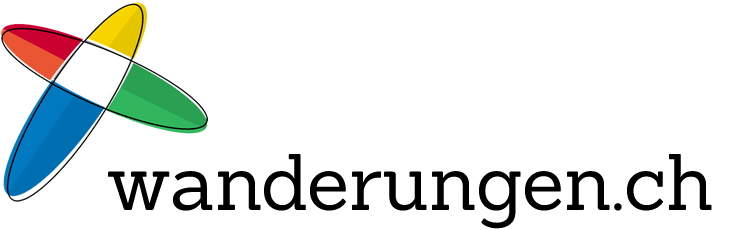 Ein Produkt von tourenguide.chMedienmitteilungLeadStadtwanderungen in der SchweizInhaltStadtwanderungen in der SchweizAus tourenguide.ch wurde wanderungen.chDatumBrügg BE, 06.11.2013Absender und KontaktpersonTourenguide.ch – René Rychener
Gottstattstrasse 6, CH-2555 Brügg BE
Email: tourenguide@tourenguide.ch, Telefon: +41 79 508 86 65BildmaterialBilder zu dieser Medienmitteilung stehen in druckfähigem Format unter wanderungen.ch/medien zur Verfügung. Weitere Bilder können bei tourenguide@tourenguide.ch angefordert werden.Stadtwanderungen in der SchweizWer kennt sie nicht, die "Sauregurkenzeit" des Wanderns? Gemeint sind die Monate November und Dezember. Jene Monate also, wo in höheren Lagen oft schon Schnee liegt und das Mittelland mit einer kompakten Nebeldecke überzogen ist. Harte Zeiten für alle Liebhaber der Freizeitbeschäftigung Wandern.Städte der Schweiz zu Fuss entdeckenDie neue Rubrik "Stadtwanderungen" sorgt nun für Abhilfe. Eine Stadtwanderung ist ein tolles Erlebnis und eine wunderbare Art eine Stadt aus einer anderen Perspektive kennen zu lernen. Prachtvolle Bauten, verwinkelte Gassen, grosszügige Plätze und Parkanlagen. Wer genau hinschaut wird allerlei Besonderheiten einer Stadt entdecken.Aus tourenguide.ch wurde wanderungen.chSeit dem 01.11.2013 werden die Inhalte von tourenguide.ch auf wanderungen.ch umgeleitet. Die Namensänderung ist die Konsequenz aus der Konzentration auf die populäre Freizeitbeschäftigung Wandern.Qualität vor QuantitätWanderungen.ch setzt noch stärker auf die Qualität der publizierten Touren. Die Publikation von auserlesenen und hochwertig dokumentierten Touren ist das oberste Ziel. Um dies zu unterstreichen wurde eigens das Qualitäts-Label "Premium-Tour" entwickelt. Touren mit dem besonderen Etwas, die zudem seriös rekognosziert und detailliert dokumentiert sind, werden auf wanderungen.ch mit dem Qualitäts-Label gekennzeichnet. Dies hilft den Nutzerinnen und Nutzern bei der Vorbereitung auf eine Tour und während der Tour für eine optimale Orientierung.Zusätzliche AktivitätenErgänzend werden auf wanderungen.ch Touren der Aktivitäten Stadtwanderungen, Winterwanderungen und Schneeschuhtouren zu finden sein. Diese Aktivitäten passen perfekt zum Thema Wandern. Geografisch konzentriert sich wanderungen.ch wie bereits zuvor auf die Schweiz und auf Liechtenstein.Linkswanderungen.chfacebook.com/wanderungen.chWeitere Infos, Bilder und Logos finden Sie direkt auf wanderungen.ch oder können per Email (tourenguide@tourenguide.ch) bestellt werden.Wanderungen.chAuserlesene Wanderungen, Stadtwanderungen und Winterwanderungen in der Schweiz. Die Webseite ist seit dem Jahr 2000 im Web (bis zum 31.10.2013 unter der Domain tourenguide.ch). Vor allem bei Wanderfans hat sich die Plattform einen Namen gemacht. Wanderungen.ch ist ein Produkt von tourenguide.ch, einem Einzelunternehmen, das sich über Werbeeinnahmen und über Provisionen von Buchungsplattformen finanziert.